Bericht zur Mitgliederversammlung 2022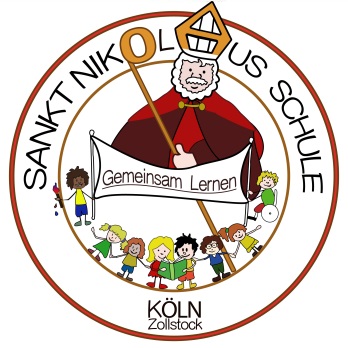 (Berichtszeitraum ab der MV vom 7. 6. 2021)VereinsangelegenheitenMitgliederDie Mitgliederzahl konnte im vergangenen Schuljahr auf 226 (Stand Mai 2022) erhöht werden (2021: 214, 2020: 161, 2018: 125, 2017: 107, 2016: 87). Da die Mitgliedschaft automatisch endet, wenn das letzte eigene Kind die Schule verlassen hat, werden mit dem Ende des Schuljahres noch einige Austritte erfolgen. Wie viele Eltern der neuen Schulkinder beitreten werden, können wir noch nicht abschätzen, weil auch in diesem Schuljahr der Infotag ausgefallen ist und so konnten wir nicht persönlich werben. Wir hoffen, dass wir zu Beginn des Schuljahres wieder einen Weg finden, die neuen Eltern anzusprechen. ÖffentlichkeitsarbeitAuch in  diesem Jahr mussten wir der pandemischen Entwicklung unseren Tribut zollen. Der Förderverein präsentierte sich auf den Elternabenden der neuen Schulklassen. Dies hat unter anderem zu der erfreulichen Entwicklung der Mitgliederzahlen geführt. Der Vorstand trat regelmäßig zu Sitzungen zusammen, die allerdings fast alle digital stattfanden.ProjekteDer Förderverein bezuschusste oder finanzierte seit der letzten Mitgliederversammlung u.a. folgende Projekte unmittelbar: LernmittelTestmaterialien zum Spracherwerb und zur RechtschreibdiagnostikAusstattung der SchuleWir konnten mit Unterstützung der Bezirksvertretung die neue Küche mit Inventar ausstatten, so dass nun ganze Lerngruppen die neue Küche nutzen können.Im Vorjahr wurde der Flügel der Schule restauriert. In diesem Schuljahr wurde durch einen Klavierbauer der Flügel wieder fahrbereit gemacht.Für einen größeren Betrag wurden neue Sportmaterialien für die Turnhalle angeschafftNachdem der ADAC die Schulneulinge nicht mehr mit Warnkragen ausrüstet, haben wir dies in diesem Jahr für die 1. und 2. Klassen übernommen.Unterhalt der BüchereiUm zu gewährleisten, dass die Stiftung der Volksbank KölnBonn eG weiterhin den Unterhalt der Bücherei mitfinanziert, haben wir ein Girokonto bei dieser Bank eröffnet. So konnten im Berichtsjahr6000,--€ eingeworben werden (3200.--€ gingen in diesem Berichtsjahr ein, waren aber für das Vorjahr bestimmt), die in die Ausstattung der Bücherei flossen. Durch Vermittlung der gleichen Stiftung sind uns jetzt 1800.--€ vom LIONS-Hilfswerk Köln-Colonia e.V. zur Verfügung gestellt worden, die ebenfalls für den Unterhalt unserer Bücherei genutzt werden. Bei dieser Gelegenheit möchten wir uns bei Frau Daume und Frau Hermanns bedanken, die mit viel Aufwand und Mühe sowohl die Spendenakquise als auch die Verwaltung der Bücherei betreiben.Maßnahmen des schulischen MiteinandersSchuladventskranz und WeihnachtsbaumUnterstützung der KinderkarnevalsfeierKartei zur gewaltfreien Kommunikation für alle KlassenAnschaffung von Spielzeug und SpielgerätenNikolausgeschenke für die KlassenArbeitsmaterial für das gemeinsame LernenSonstige FörderungDer Förderverein hat durch Fördermittelanträge etc. Projekte unterstützt und weitergeführt. Das 2015 gestartete heilpädagogische Reitprojekt wird weiter fortgeführt. Jeweils sechs Schüler mit festgestelltem Förderbedarf haben pro Halbjahr die Möglichkeit, an einem von der Gold-Krämer-Stiftung und der Aktion „wir helfen“ des Kölner Stadt-Anzeigers maßgeblich unterstützten heilpädagogischen Voltigieren teilzunehmen. Dieses Projekt konnte in diesem Jahr wieder durchgeführt werden. Ein besonderer Dank gilt den Sponsoren, die uns weiterhin unterstützen.Die Kassenstände sowie die wichtigsten Einnahmen und Ausgaben werden dem Tätigkeitsbericht als Anlage beigefügt. Der Vorstand bedankt sich herzlichbei allen aktiven und fördernden Mitgliedernbei fördernden Unternehmen, Stiftungen und Vereinen, namentlich bei der Vogt-Stiftung, bei der Kämpgen-Stiftung, beim Zentrum für Bewegung und Sport gGmbH (Gold-Kraemer-Stiftung), bei der Marga und Walter Boll-Stiftung, beim Unterstützungsverein von M. DuMont Schauberg e.V. „wir helfen“, „miteinander - füreinander“ Stiftung der Volksbank Köln Bonn eG, LIONS-Hilfswerk Köln – Colonia e. V., sowie bei der Stadt Köln (Bürgeramt Rodenkirchen)bei Jessica Sturmberg für die sorgfältige Kassenprüfung und bei Angela Fidora für die fortlaufende Unterstützung des Fördervereins im Schulsekretariatbei Juliane Kessissoglou für die zuverlässige Schriftführungbei Doro Hermisch für Grafik & DesignFür den VorstandAlfred Weber Köln, 13. 6. 2022Förderverein der Gemeinschaftsgrundschule - St. Nikolaus -Bernkasteler Str. 950969 Köln-Zollstock  355 01 560Vorsitzender:Alfred WeberRodderbergstr. 1350937 Kölnfoerderverein.sanktnikolaus@gmail.com